「課題研修まとめ用紙」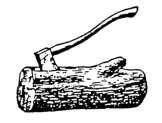 　　　　　　　　　　課程　　　　　　　　　　　　　　　　　　　氏名：　　　　　　　　　　　　※課題について指導を受けた内容を記述し、申込書と一緒にご提出ください。課題１・ハンドブックの内容と自隊との違い課題１・指導やアドバイスの内容課題１・指導後の感想